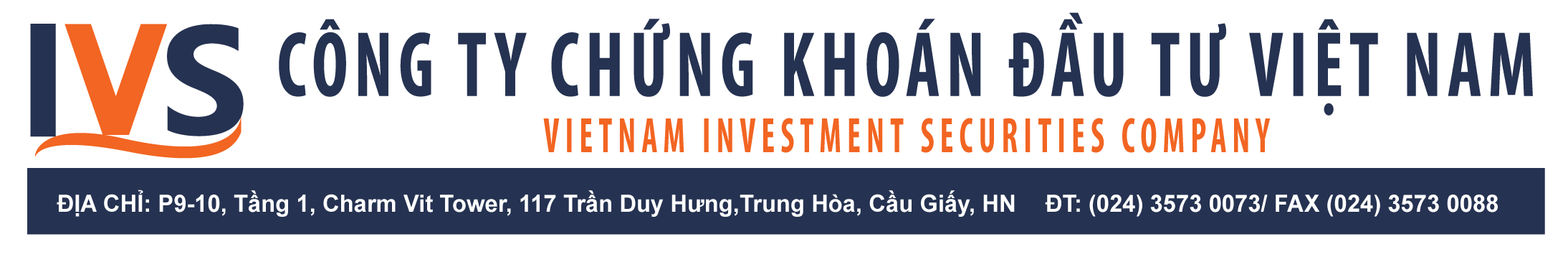 ……………., ngày ……..tháng ……...năm 2018GIẤY XÁC NHẬN THAM DỰCuộc họp Đại hội đồng cổ đông thường niên năm 2018Công ty Cổ phần Chứng khoán Đầu tư Việt Nam (IVS)Tên cá nhân/tổ chức ủy quyền: …………………………………………………………………………….	Số CMND/GCN ĐKKD: ………………..Ngày cấp: ……………………...Nơi cấp: ……………….……Địa chỉ: …………………………………………………………………………………………………….Điện thoại: ……………………………….Fax: ……………………………Email: ……………………...Người đại diện theo pháp luật (đối với tổ chức): Ông/bà: …………………………………..Chức vụ: ……………………………………………………..Số cổ phần sở hữu: ………………………Cổ phần			Sau khi nghiên cứu các tài liệu phục vụ Đại hội đồng cổ đông thường niên năm 2018 của Công ty Cổ phần Chứng khoán Đầu tư Việt Nam, tôi (chúng tôi) xác nhận sẽ tham dự Đại hội.Tất cả các chi phí liên quan tới việc tham dự Đại hội của tôi (chúng tôi) sẽ do tôi (chúng tôi) tự chịu trách nhiệm.Trân trọng thông báo!				      				    Xác nhận của Cổ đông		    					(Ký, ghi rõ họ tên, đóng dấu đối với tổ chức)